1.pielikumsMadonas novada pašvaldības domes19.05.2020. lēmumam Nr.168(protokols Nr10, 4.p.)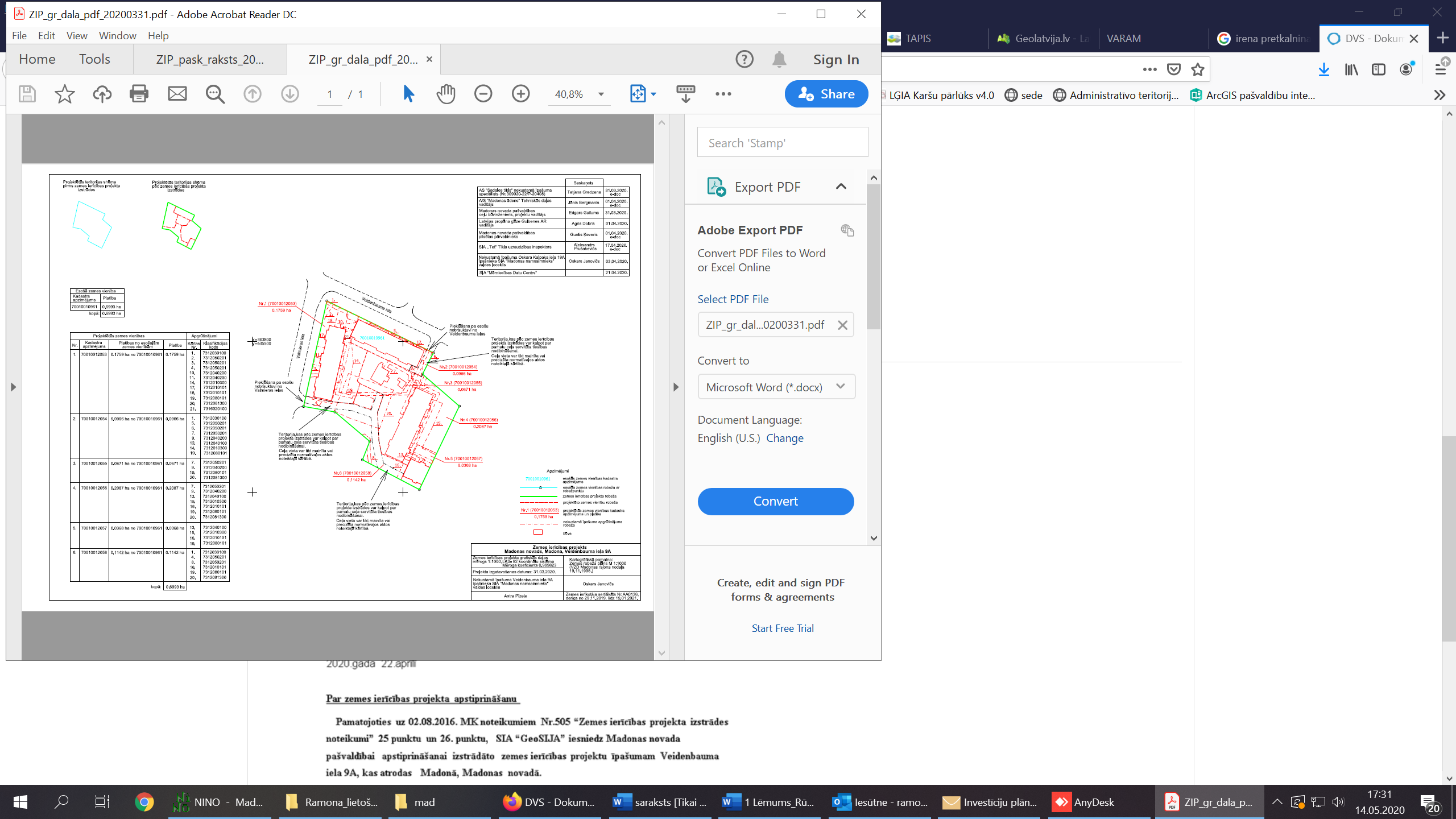 